2023 г.Конкурсное задание разработано экспертным сообществом и утверждено Менеджером компетенции, в котором установлены нижеследующие правила и необходимые требования владения профессиональными навыками для участия в соревнованиях по профессиональному мастерству.Конкурсное задание включает в себя следующие разделы:1. ОСНОВНЫЕ ТРЕБОВАНИЯ КОМПЕТЕНЦИИ	41.1. ОБЩИЕ СВЕДЕНИЯ О ТРЕБОВАНИЯХ КОМПЕТЕНЦИИ	41.2. ПЕРЕЧЕНЬ ПРОФЕССИОНАЛЬНЫХ ЗАДАЧ СПЕЦИАЛИСТА ПО КОМПЕТЕНЦИИ «Гидрометеорологическая безопасность»	41.3. ТРЕБОВАНИЯ К СХЕМЕ ОЦЕНКИ	111.4. СПЕЦИФИКАЦИЯ ОЦЕНКИ КОМПЕТЕНЦИИ	111.5. КОНКУРСНОЕ ЗАДАНИЕ	121.5.1. Разработка/выбор конкурсного задания	131.5.2. Структура модулей конкурсного задания (инвариант/вариатив)	132. СПЕЦИАЛЬНЫЕ ПРАВИЛА КОМПЕТЕНЦИИ	162.1. Личный инструмент конкурсанта	182.2. Материалы, оборудование и инструменты, запрещенные на площадке	18В случае обнаружения таких предметов они будут конфискованы с возвратом по окончании проведения конкурса.	193. Приложения	19ИСПОЛЬЗУЕМЫЕ СОКРАЩЕНИЯARMAGRO – программный комплекс автоматизированного рабочего места агрометеоролога-наблюдателяWAREP -  код . для оперативной передачи данных об опасных гидрометеорологических явленияхАДП – аэрологическая диаграмма прямоугольнаяАРМ МЕТЕОРОЛОГА - специальное программное обеспечениеБПД – база первичных данныхВНГО – высота нижней границы облачностиДМРЛ-С - Доплеровский Метеорологический РадиоЛокатор) — это поляриметрический метеорологический радар, работающий в диапазоне частот СКН - Код для оперативной передачи данных приземных гидрометеорологических наблюдений с сети станций гидрометслужбы, расположенных на сушеКСХ - книжки для записи определений свойств почвМДВ − метеорологическая дальность видимостиНГЯ - неблагоприятное гидрометеорологическое явление - гидрометеорологическое явление, которое значительно затрудняет или препятствует деятельности отдельных предприятий и отраслей экономики и по своим значениям не достигает критериев ОЯОЯ - опасное гидрометеорологическое явление - метеорологическое, агрометеорологическое, гидрологическое и морское гидрометеорологическое явление и (или) комплекс гидрометеорологических величин, которые по своему значению, интенсивности или продолжительности представляют угрозу безопасности людей, а также могут нанести значительный ущерб объектам экономики и населению.ТМВ — таблицы месячных выводовТСХ – таблицы для записи определений свойств почв1. ОСНОВНЫЕ ТРЕБОВАНИЯ КОМПЕТЕНЦИИ1.1. ОБЩИЕ СВЕДЕНИЯ О ТРЕБОВАНИЯХ КОМПЕТЕНЦИИТребования компетенции (ТК) «Гидрометеорологическая безопасность» определяют знания, умения, навыки и трудовые функции, которые лежат в основе наиболее актуальных требований работодателей отрасли. Целью соревнований по компетенции является демонстрация лучших практик и высокого уровня выполнения работы по соответствующей рабочей специальности или профессии. Требования компетенции являются руководством для подготовки конкурентоспособных, высококвалифицированных специалистов / рабочих и участия их в конкурсах профессионального мастерства.В соревнованиях по компетенции проверка знаний, умений, навыков и трудовых функций осуществляется посредством оценки выполнения практической работы. Требования компетенции разделены на четкие разделы с номерами и заголовками, каждому разделу назначен процент относительной важности, сумма которых составляет 100.1.2. ПЕРЕЧЕНЬ ПРОФЕССИОНАЛЬНЫХ ЗАДАЧ СПЕЦИАЛИСТА ПО КОМПЕТЕНЦИИ «Гидрометеорологическая безопасность»Перечень видов профессиональной деятельности, умений и знаний, и профессиональных трудовых функций специалиста (из ФГОС/ПС/ЕТКС.) и базируется на требованиях современного рынка труда к данному специалистуТаблица №1Перечень профессиональных задач специалиста1.3. ТРЕБОВАНИЯ К СХЕМЕ ОЦЕНКИСумма баллов, присуждаемых по каждому аспекту, должна попадать в диапазон баллов, определенных для каждого раздела компетенции, обозначенных в требованиях и указанных в таблице №2.Таблица №2Матрица пересчета требований компетенции в критерии оценки1.4. СПЕЦИФИКАЦИЯ ОЦЕНКИ КОМПЕТЕНЦИИОценка Конкурсного задания будет основываться на критериях, указанных в таблице №3:Таблица №3Оценка конкурсного задания1.5. КОНКУРСНОЕ ЗАДАНИЕОбщая продолжительность Конкурсного задания: 18 ч.Количество конкурсных дней: 3_ дняВне зависимости от количества модулей, КЗ должно включать оценку по каждому из разделов требований компетенции.Оценка знаний участника должна проводиться через практическое выполнение Конкурсного задания. В дополнение могут учитываться требования работодателей для проверки теоретических знаний / оценки квалификации.1.5.1. Разработка/выбор конкурсного заданияКонкурсное задание состоит из семи модулей, включает обязательную к выполнению часть (инвариант) – четыре модуля (Модуль А. Модуль Б, Модуль В, модуль Г), и вариативную часть – три модуля (Модуль Д, Модуль Е, Модуль Ж). Общее количество баллов конкурсного задания составляет 100.Обязательная к выполнению часть (инвариант) выполняется всеми регионами без исключения на всех уровнях чемпионатов.Количество модулей из вариативной части, выбирается регионом самостоятельно в зависимости от потребностей работодателей региона в соответствующих специалистах. В случае если ни один из модулей вариативной части не подходит под запрос работодателя конкретного региона, то вариативный (е) модуль (и) формируется регионом самостоятельно под запрос работодателя. При этом, время на выполнение модуля (ей) и количество баллов в критериях оценки по аспектам не меняются (Приложение 3. Матрица конкурсного задания).1.5.2. Структура модулей конкурсного задания (инвариант/вариатив) Модуль А. Анализ, расшифровка закодированных данныхВремя на выполнение модуля – 3 часаЗадание: Для выполнения данного модуля необходимо составить и реализовать алгоритм экспериментального задания в соответствии с нормативным документом. Модуль Б.  Проведение первичной обработки гидрометеорологической информацииВремя на выполнение модуля – 3 часаЗадание: Для выполнения данного модуля необходимо составить и реализовать алгоритм экспериментального задания в соответствии с нормативным документом.Модуль В. Автоматизированная обработка агрометеорологической информации на станциях и постахВремя на выполнение модуля – 4 часаЗадания: Для выполнения данного модуля необходимо составить и реализовать алгоритм экспериментального задания в соответствии с нормативным документом.Модуль Г. Анализ данных, поступивших с доплеровских метеорологических радиолокаторов (ДМРЛ-С)Время на выполнение модуля – 1 часЗадания: Для выполнения данного модуля необходимо составить и реализовать алгоритм экспериментального задания в соответствии с нормативным документом.Модуль Д. Построение и анализ синоптических картВремя на выполнение модуля – 3 часаЗадания: Для выполнения данного модуля необходимо составить и реализовать алгоритм экспериментального задания в соответствии с нормативным документом.Модуль Е. Построение и анализ аэрологической диаграммыВремя на выполнение модуля – 3 часаЗадания: Для выполнения данного модуля необходимо составить и реализовать алгоритм экспериментального задания в соответствии с нормативным документом.Модуль Ж. Анализ спутниковой информацииВремя на выполнение модуля – 1 часЗадания: Для выполнения данного модуля необходимо составить и реализовать алгоритм экспериментального задания в соответствии с нормативным документом.2. СПЕЦИАЛЬНЫЕ ПРАВИЛА КОМПЕТЕНЦИИПравила компетенции детализируют, конкретизируют, уточняют и разъясняют элементы соревнования. Они не должны противоречить правилам чемпионата или иметь приоритет над ними.Количество рабочих мест на площадке должно строго соответствовать количеству аккредитованных участников конкурса.В случае исключения (невыполнения) одного или нескольких из модулей конкурсного задания (инвариант исключать нельзя!), время на выполнение уменьшается пропорционально времени, рекомендованного для выполнения данного модуля.Участник может использовать на площадке материалы и оборудование, предоставляемые площадкой проведения соревнований в соответствии с ИЛ.Эксперты имеют право запретить использование любых предметов, которые будут сочтены не относящимися к выполнению конкурсного задания или же способными дать участнику несправедливое преимущество. 	Для исключения споров, разногласий, решения вопросов, возникающих на конкурсной площадке, в подготовительный день, Экспертами подписывается Лист согласования, содержащий перечень нарушений Экспертом во время пребывания на конкурсной площадке. Наказание Эксперта может заключаться в отстранении от процесса оценки и от любого контакта с Конкурсантами на Конкурсной площадке во время проведения соревнований, а также вычете у Конкурсанта, получившего преимущества, баллов пропорциональных величине приобретенного преимущества в момент совершения Экспертом нарушения. Лист согласования должен быть подписан всеми экспертами на площадке. Положения, вносимые в лист согласования не должны противоречить Концепции чемпионата.Внештатные ситуации, возникающие в любой другой день чемпионата, оформляются протоколом внештатных ситуаций на общем собрании экспертов.Если в лист согласования вносятся штрафные санкции для участников за нарушение Норм охраны труда, Концепции чемпионата, то участники должны быть ознакомлены с возможными штрафными санкциями до начала соревнований.Разъяснения по некоторым спорным ситуациям на конкурсной площадке представлены в таблице.Таблица №5Разъяснения спорных ситуацийДля решения спорных ситуаций, возникающих во время выполнения Конкурсного задания, рекомендуется использовать камеры видеонаблюдения. Решение о необходимости установки камер видеонаблюдения принимает Главный эксперт чемпионата2.1. Личный инструмент конкурсантаТип тулбокса – нулевой2.2. Материалы, оборудование и инструменты, запрещенные на площадкеУчастникам запрещено приносить в рабочую зону:Книги, блокноты, тетрадиПортативные компьютерыСотовые телефоны, смартфоныПланшетыДругие электронные устройства связиВ случае обнаружения таких предметов они будут конфискованы с возвратом по окончании проведения конкурса.3. ПриложенияПриложение №1 Инструкция по заполнению матрицы конкурсного заданияПриложение №2 Матрица конкурсного заданияПриложение №3 Критерии оценкиПриложение №4 Инструкция по охране труда и технике безопасности по компетенции «Гидрометеорологическая безопасность».Приложение №5 Модуль «А» Нормативный документПриложение №6 Модуль «Б» Нормативный документПриложение №7 Модуль «В» Нормативный документПриложение №8 Модуль «Г» Нормативный документПриложение №9 Модуль «Д» Нормативный документПриложение №10 Модуль «Е» Нормативный документПриложение №11 Модуль «Ж» Нормативный документ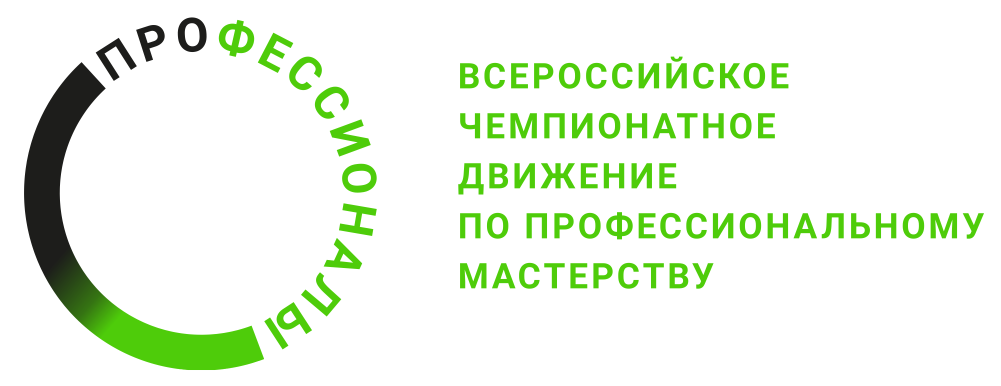 № п/пРазделВажность в %1Организация работы, ТБ, нормативная и сопроводительная документация15Специалист должен знать и понимать:документацию и правила по охране труда и технике безопасности, важность поддержания рабочего места в надлежащем состоянии назначение, принцип применения и работы всего оборудования, используемого для проведения гидрометеорологических наблюденийраспорядительные, методические и нормативные документы о порядке производства гидрометеорологических наблюдений, обработки данных гидрометеорологических наблюдений и передачи информациинаставления, руководства, инструкции и коды по производству гидрометеорологических наблюдений, обработке и контролю их результатов, передаче информации, обобщению данных и подготовке режимно-справочных материаловпорядок и правила наблюдений за опасными гидрометеорологическими явлениями, составления и передачи штормовых предупреждений и оповещений схему и порядок гидрометеорологического обслуживания потребителей информации и населения в обслуживаемом районеправила кодирования и занесения в таблицы и на технический носитель данных метеорологических наблюденийправила составления метеорологических справок и обзоровобласть применения и назначение документации и публикаций в бумажной и электронной форме;взаимосвязь процессов и явлений, происходящих в атмосфереправила по охране труда и пожарной безопасностинормативные документы по эксплуатации электрических приборов назначение, принцип применения и работы всего оборудования, используемого для проведения агрометеорологических наблюденийраспорядительные, методические и нормативные документы о порядке производства агрометеорологических наблюдений, обработки данных агрометеорологических наблюдений и передачи информациираспорядительные, методические и нормативные документы о порядке составления и передачи синоптической информации (информации о состоянии погоды)наставления, руководства, инструкции и коды по производству агрометеорологических наблюдений, обработке и контролю их результатов, передаче информации, обобщению данных и подготовке режимно-справочных материаловпорядок и правила наблюдений за опасными агрометеорологическими явлениямиправила кодирования и занесения в таблицы и на технический носитель данных агрометеорологических наблюденийправила составления агрометеорологических обзоровнаставления, руководства, инструкции и коды по составлению синоптической информации и порядке ее передачинаставления, руководства, инструкции и коды по составлению синоптической информации и порядке ее передачираспорядительные, методические, нормативные документы о порядке проведения радиозондирования, шаропилотных и метеорологических наблюдений, обработки данных проводимых наблюдений и передачи информации, по эксплуатации электрических приборовнаставления, руководства, инструкции и коды по производству метеорологических наблюдений, обработке и контролю их результатов, передаче информациисхему сбора, автоматизированной обработки, обобщения и использования данных радиозондирования атмосферыраспорядительные, методические, нормативные документы о порядке проведения спутникового зондирования атмосферы и Земли, обработки данных проводимых наблюдений и передачи информациисхему сбора, автоматизированной обработки, обобщения и использования данных зондирования атмосферыСпециалист должен уметь:проводить метеорологические наблюдения в срок использовать компьютер и соответствующее программное обеспечениеобрабатывать, осуществлять контроль, занесение на технический носитель данных гидрометеорологических наблюденийсоставлять таблицы с данными наблюденийорганизовывать рабочее место в соответствии с требованиями безопасностивыбирать наблюдательные участки, составлять план расположения участков и проводить их описаниеобрабатывать, осуществлять контроль, занесение на технический носитель данных агрометеорологических наблюденийконтролировать работу приборов и оборудования на метеорологической площадкеорганизовывать безопасную эксплуатацию радиотехнических информационных системорганизовать работы по методическому использованию руководящих документов и требований наставленийприменять программные комплексы в соответствии с требованиями инструкций и руководящих документов2Коммуникация20Специалист должен знать и понимать:область применения и назначение документации и публикаций в бумажной и электронной форметехнический язык, связанный с профессиональными навыкамиосновные требования письменной и устной коммуникации этикет и общепринятые нормы общенияпорядок передачи агрометеорологической информации потребителям и ведомствампорядок предупреждений об опасных природных явлениях и передачи штормовых предупреждений,порядок оповещений о агрометеорологической обстановкесхему и порядок гидрометеорологического обслуживания организаций и населения по закрепленной зонеправила составления агрометеорологических справок и обзороввлияние метеорологических факторов на сельскохозяйственные объекты, запросы потребителей на агрометеорологическую информациюпорядок передачи радиолокационной информации потребителям и ведомствамвлияние метеорологических факторов на объекты жизнеобеспечения и хозяйственной деятельности, запросы потребителей на продукты радиолокационной информациисобирать, анализировать и оценивать информациюкорректно употреблять и толковать профессиональную терминологиюруководства, инструкции и коды по производству гидрометеорологических наблюдений, обработке и контролю их результатов, передаче информацииправила составления метеорологических справокзапросы потребителей на метеорологическую информациюспособы анализа и оценки информации из разных источниковСпециалист должен уметь:корректно употреблять и толковать профессиональную терминологию доводить до обслуживаемых организаций и населения гидрометеорологические прогнозы, предупреждения об опасных явлениях и неблагоприятных гидрометеорологических явлениях.составлять, координировать и передовать (принимать) телеграммы с результатами проводимых наблюденийсоставлять информационные справки о состоянии погодных условий, состоянии атмосферыдоводить до сведения обслуживаемых организаций прогнозы погодывыполнять передачу гидрометеорологической информациипередавать полученную информацию с помощью различных средств связи и программных комплексовсобирать, анализировать и оценивать информацию организовывать взаимодействие между подразделениями учреждения3Менеджмент и творчество25Специалист должен знать и понимать:структуру органов управления организацииспособы анализа и оценки информации из разных источниковметоды взаимодействия подразделений учрежденияметоды анализа радиолокационной метеорологической информацииметоды составления описания гидрометеорологических характеристик атмосферных явленийсистему управления гидрометеорологическими подразделениями и службамиметоды интерпретации закодированной метеорологической информациипринципы составления аэрологической диаграммы на печатном носителеСпециалист должен уметь:собирать, анализировать и оценивать информациюосуществлять информационную работу: составлять, кодировать и передавать(принимать) телеграммы с результатами различных наблюдений составлять обзоры, справки и предупреждения об опасных и неблагоприятных гидрометеорологических явлениях по закрепленной территории деятельностипроизводить анализ карт, полученных с доплеровского метеорологического радиолокаторасоставлять гидрометеорологическое описание выполнять работы по наноске метеорологической информации на картографическую основувыполнять работы по анализу построенной синоптической картывыполнять гидрометеорологические описания процессов, происходящих в нижних слоях атмосферысоставлять (строить) аэрологическую диаграмму по заданным параметрамвыполнять работы по анализу построенной аэрологической диаграммыучаствовать в обработке данных4Ресурсы: оборудование, инструменты, материалы, в том числе деньги10Специалист должен знать и понимать:устройство, правила эксплуатации применяемых средств измерений гидрометеорологического назначенияСпециалист должен уметь:обеспечивать эксплуатацию технических средств, устройств, применяемых для гидрометеорологических наблюдений участвовать в монтаже технических средств измерений и обработки данных5ПО и программирование30Специалист должен знать и понимать:назначение и устройство специализированного программного обеспечения АРМ Метеорологатехнологию сбора, анализа и оценки гидрометеорологической информации с помощью программного обеспечения АРМ Метеорологаназначение и устройство специализированного программного обеспечения "Первичная система обработки накопления и анализа метеорологической информации станций" (ПЕРСОНА МИС)технологию сбора, анализа и оценки гидрометеорологической информации с помощью программного обеспечения "Первичная система обработки накопления и анализа метеорологической информации станций" (ПЕРСОНА МИС)назначение и устройство специализированного программного обеспечения программного обеспечения ARMAGRO технологию сбора, анализа и оценки агрометеорологической информации с помощью программного обеспечения ARMAGROпроизводить анализ и управление данными агрометеорологических наблюдений в установленных формах с применением программного обеспечения ARMAGRO назначение и устройство специализированного программного обеспечения «ГИМЕТ-2010»назначение и устройство графических и текстовых редакторов, периферийных устройствСпециалист должен уметь:работать с программным обеспечением АРМ Метеоролога, вводить визуально наблюдаемую информациюпользоваться графическими редакторами и средствами отображения информациивыполнять операции по применению текстовых редакторов для формирования анализа данныхработать с программным обеспечением ПЕРСОНА МИС, вводить гидрометеорологическую информациювыполнять синтаксический и семантический контроль данных метеорологических наблюденийработать с программным обеспечением ARMAGRO, вводить агрометеорологическую информациюКритерий/МодульКритерий/МодульКритерий/МодульКритерий/МодульКритерий/МодульКритерий/МодульКритерий/МодульКритерий/МодульКритерий/МодульИтого баллов за раздел ТРЕБОВАНИЙ КОМПЕТЕНЦИИРазделы ТРЕБОВАНИЙ КОМПЕТЕНЦИИAБВГДЕ  ЖРазделы ТРЕБОВАНИЙ КОМПЕТЕНЦИИ13,53,53,51,01,01,51,015Разделы ТРЕБОВАНИЙ КОМПЕТЕНЦИИ24,04,04,02,02,02,02,020Разделы ТРЕБОВАНИЙ КОМПЕТЕНЦИИ34,02,54,03,54,54,02,525Разделы ТРЕБОВАНИЙ КОМПЕТЕНЦИИ42,02,02,01,01,01,01,010Разделы ТРЕБОВАНИЙ КОМПЕТЕНЦИИ53,55,03,54,54,54,54,530Итого баллов за критерий/модульИтого баллов за критерий/модуль17,017,017,012,013,013,011,0100КритерийКритерийМетодика проверки навыков в критерииААнализ закодированных данныхОценка навыков специалиста проходит в форме проверки правильности расшифровки телеграмм; проверки процесса поиска и исправления ошибок в телеграмме; проверки правильности занесения данных в ПО для формирования телеграммы; проверки правильности определения значений метеорологических параметров БПроведение первичной обработки гидрометеорологической информацииОценка навыков специалиста проходит в форме проверки правильности проведения контроля исходных данных, выявления и исправления в исходных данных ошибок и дополнения недостающих данных; проверки итогового отчета ВАвтоматизированная обработка агрометеорологической информации на станциях и постахОценка навыков специалиста проходит в форме проверки правильности работы и настройки дистрибутива комплекса ARMAGRO или аналогичного; проверки правильности занесения данных; проверки процесса формирования отчетных баз и таблиц; проверки правильности формирования оперативных телеграмм и составления агрометеорологического обзора ГАнализ данных, поступивших с доплеровских метеорологических радиолокаторов (ДМРЛ-С)Оценка навыков специалиста проходит в форме проверки правильности определения метеоявлений; проверки процесса выполнения анализа карт; проверки правильности результата анализа (заполнения итоговой справки); проверки процесса измерения характеристик осадковДПостроение и анализ синоптических картОценка навыков специалиста проходит в форме проверки правильности наноски недостоющей информации на карту; проверки верной работы с данными метеосводок; проверки правильности определения областей антициклона и циклона, направления смещения атмосферного фронта; проверки заполнения информационнной справкиЕПостроение и анализ аэрологической диаграммыОценка навыков специалиста проходит в форме проверки правильности построения аэрологической диаграммы; проверки процесса проведения анализа диаграмм; проверки правильности результата анализа диаграмм; проверки правильности заполнения информационной справкиЖАнализ спутниковых картОценка навыков специалиста проходит в форме проверки правильности описания состояния погодных условий; проверки процесса заполнения информационного бюллетеня; проверки правильности данных, внесенных в информационный бюллетеньИспользование носителей внешней памяти, USB устройств, диктофонов и других звукозаписывающих устройств (на планшете, в мобильном телефоне)Участникам запрещено приносить и использовать все перечисленные устройства.Экспертам запрещено использовать звукозаписывающие устройства Использование личных ноутбуков, планшетов, блокнотов, тетрадей, книг, шпаргалок, мобильных устройствУчастникам запрещено приносить и использовать все перечисленные устройстваИспользование устройств для фото- и видеосъемкиУчастникам и Экспертам разрешено использовать устройства для фото- и видеосъемки на рабочей площадке только по завершению соревнований либо только с разрешения ГЭПользование нормативной и конкурсной документациейУчастникам и Экспертам запрещается выносить с конкурсной площадки бумажные или цифровые копии документов, относящихся к конкурсному заданию (методики, критерии оценки, бланки оценки, протоколы, инструкции) до момента завершения соревнований либо только с разрешения ГЭСбой в работе оборудованияВ случае отказа оборудования или инструментов, предоставленных участнику Организатором конкурса, дополнительное время не будет предоставлено участнику, если Технический эксперт площадки сможет доказать, что технический сбой является ошибкой, неумением или результатом халатности данного участника.Нарушение участниками Норм охраны труда и техники безопасности, Регламента чемпионата, пунктов Технического описания, кодекса этики,Участники, присутствующие на площадке должны неукоснительно соблюдать требования Норм охраны труда и техники безопасности. При незначительном нарушении требований данных документов участнику выносится замечание Главным экспертом. В случае грубого нарушения экспертная группа рассматривает отдельно каждый факт, принимает решение о штрафных санкциях для участника в виде отстранения от выполнения модуля, либо вычета баллов за часть выполненного модуля. Решение оформляется протоколом внештатных ситуацийВыполнение конкурсного заданияВ случае, если участник умышленно не выполнял экспериментальное задание (отдельный этап работы), нарушив требования НД, но запись в протоколе имеется и этот факт зарегистрирован не менее, чем у трёх экспертов, экспертная группа рассматривает отдельно каждый факт и в случае, дающему участнику несправедливое преимущество, принимает решение о штрафных санкциях для участника в виде вычета всех баллов, либо вычета баллов за часть выполненного модуля, следующую за нарушением. Решение оформляется протоколом внештатных ситуацийОбработка и представление результатов измерений В случае, если участником умышленно изменены результаты с целью получения несправедливого преимущества, и этот факт зарегистрирован не менее, чем у трёх экспертов, экспертная группа рассматривает отдельно каждый факт и в случае дающему участнику несправедливое преимущество, принимает решение о снятии баллов за те критерии, в которых участник получил несправедливое преимущество.Оформление протокола выполнения конкурсного задания.При нарушении правил ведения протокола
(пользовании шпаргалками, использования в качестве черновиков бланков методик и др.) экспертная группа рассматривает отдельно каждый факт и в случае дающему участнику несправедливое преимущество, принимает решение о снятии баллов за те критерии, в которых участник получил несправедливое преимущество. Участник должен незамедлительно сдать посторонние записи по запросу экспертной группы.Запрещается заполнения протокола в первые 15 минут знакомства с заданием модуля и по окончании времени выполнения модуля.